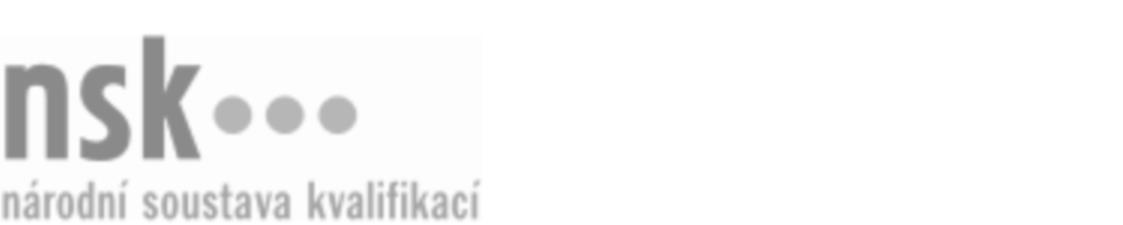 Kvalifikační standardKvalifikační standardKvalifikační standardKvalifikační standardKvalifikační standardKvalifikační standardKvalifikační standardKvalifikační standardPedikér a nehtový designér / pedikérka a nehtová designérka (kód: 69-025-H) Pedikér a nehtový designér / pedikérka a nehtová designérka (kód: 69-025-H) Pedikér a nehtový designér / pedikérka a nehtová designérka (kód: 69-025-H) Pedikér a nehtový designér / pedikérka a nehtová designérka (kód: 69-025-H) Pedikér a nehtový designér / pedikérka a nehtová designérka (kód: 69-025-H) Pedikér a nehtový designér / pedikérka a nehtová designérka (kód: 69-025-H) Pedikér a nehtový designér / pedikérka a nehtová designérka (kód: 69-025-H) Autorizující orgán:Ministerstvo zdravotnictvíMinisterstvo zdravotnictvíMinisterstvo zdravotnictvíMinisterstvo zdravotnictvíMinisterstvo zdravotnictvíMinisterstvo zdravotnictvíMinisterstvo zdravotnictvíMinisterstvo zdravotnictvíMinisterstvo zdravotnictvíMinisterstvo zdravotnictvíMinisterstvo zdravotnictvíMinisterstvo zdravotnictvíSkupina oborů:Osobní a provozní služby (kód: 69)Osobní a provozní služby (kód: 69)Osobní a provozní služby (kód: 69)Osobní a provozní služby (kód: 69)Osobní a provozní služby (kód: 69)Osobní a provozní služby (kód: 69)Týká se povolání:Pedikérka a nehtová designérkaPedikérka a nehtová designérkaPedikérka a nehtová designérkaPedikérka a nehtová designérkaPedikérka a nehtová designérkaPedikérka a nehtová designérkaPedikérka a nehtová designérkaPedikérka a nehtová designérkaPedikérka a nehtová designérkaPedikérka a nehtová designérkaPedikérka a nehtová designérkaPedikérka a nehtová designérkaKvalifikační úroveň NSK - EQF:333333Odborná způsobilostOdborná způsobilostOdborná způsobilostOdborná způsobilostOdborná způsobilostOdborná způsobilostOdborná způsobilostNázevNázevNázevNázevNázevÚroveňÚroveňZhodnocování celkového stavu nohou a navrhování postupu jejich ošetřeníZhodnocování celkového stavu nohou a navrhování postupu jejich ošetřeníZhodnocování celkového stavu nohou a navrhování postupu jejich ošetřeníZhodnocování celkového stavu nohou a navrhování postupu jejich ošetřeníZhodnocování celkového stavu nohou a navrhování postupu jejich ošetření33Provádění péče o nohy klienta dle stavu jeho nehtů a pokožkyProvádění péče o nohy klienta dle stavu jeho nehtů a pokožkyProvádění péče o nohy klienta dle stavu jeho nehtů a pokožkyProvádění péče o nohy klienta dle stavu jeho nehtů a pokožkyProvádění péče o nohy klienta dle stavu jeho nehtů a pokožky33Ošetřování pokožky nohouOšetřování pokožky nohouOšetřování pokožky nohouOšetřování pokožky nohouOšetřování pokožky nohou33Modelování resp. oprava poškozených nehtů nohou některou z dostupných metodModelování resp. oprava poškozených nehtů nohou některou z dostupných metodModelování resp. oprava poškozených nehtů nohou některou z dostupných metodModelování resp. oprava poškozených nehtů nohou některou z dostupných metodModelování resp. oprava poškozených nehtů nohou některou z dostupných metod33Provádění depilace nohouProvádění depilace nohouProvádění depilace nohouProvádění depilace nohouProvádění depilace nohou33Vykonávání hygienicko-sanitární činnosti podle provozního řáduVykonávání hygienicko-sanitární činnosti podle provozního řáduVykonávání hygienicko-sanitární činnosti podle provozního řáduVykonávání hygienicko-sanitární činnosti podle provozního řáduVykonávání hygienicko-sanitární činnosti podle provozního řádu33Objednávání přípravků, pracovního materiálu a pomůcek pro péči o nohyObjednávání přípravků, pracovního materiálu a pomůcek pro péči o nohyObjednávání přípravků, pracovního materiálu a pomůcek pro péči o nohyObjednávání přípravků, pracovního materiálu a pomůcek pro péči o nohyObjednávání přípravků, pracovního materiálu a pomůcek pro péči o nohy33Poskytování odborné poradenské činnosti klientům v oblasti péče o nohyPoskytování odborné poradenské činnosti klientům v oblasti péče o nohyPoskytování odborné poradenské činnosti klientům v oblasti péče o nohyPoskytování odborné poradenské činnosti klientům v oblasti péče o nohyPoskytování odborné poradenské činnosti klientům v oblasti péče o nohy33Provádění vyúčtování služebProvádění vyúčtování služebProvádění vyúčtování služebProvádění vyúčtování služebProvádění vyúčtování služeb33Pedikér a nehtový designér / pedikérka a nehtová designérka,  28.03.2024 14:27:25Pedikér a nehtový designér / pedikérka a nehtová designérka,  28.03.2024 14:27:25Pedikér a nehtový designér / pedikérka a nehtová designérka,  28.03.2024 14:27:25Pedikér a nehtový designér / pedikérka a nehtová designérka,  28.03.2024 14:27:25Strana 1 z 2Strana 1 z 2Kvalifikační standardKvalifikační standardKvalifikační standardKvalifikační standardKvalifikační standardKvalifikační standardKvalifikační standardKvalifikační standardPlatnost standarduPlatnost standarduPlatnost standarduPlatnost standarduPlatnost standarduPlatnost standarduPlatnost standarduStandard je platný od: 30.08.2023Standard je platný od: 30.08.2023Standard je platný od: 30.08.2023Standard je platný od: 30.08.2023Standard je platný od: 30.08.2023Standard je platný od: 30.08.2023Standard je platný od: 30.08.2023Pedikér a nehtový designér / pedikérka a nehtová designérka,  28.03.2024 14:27:25Pedikér a nehtový designér / pedikérka a nehtová designérka,  28.03.2024 14:27:25Pedikér a nehtový designér / pedikérka a nehtová designérka,  28.03.2024 14:27:25Pedikér a nehtový designér / pedikérka a nehtová designérka,  28.03.2024 14:27:25Strana 2 z 2Strana 2 z 2